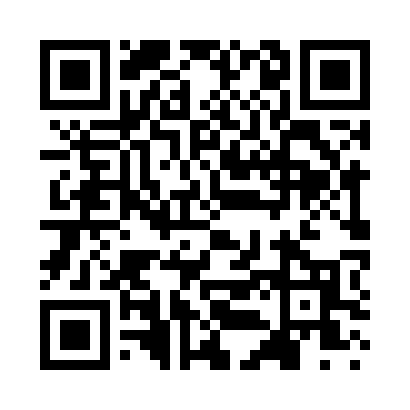 Prayer times for Bennett Landing, Illinois, USAMon 1 Jul 2024 - Wed 31 Jul 2024High Latitude Method: Angle Based RulePrayer Calculation Method: Islamic Society of North AmericaAsar Calculation Method: ShafiPrayer times provided by https://www.salahtimes.comDateDayFajrSunriseDhuhrAsrMaghribIsha1Mon4:105:411:024:558:239:542Tue4:115:411:024:558:239:533Wed4:115:421:024:558:239:534Thu4:125:421:034:568:239:535Fri4:135:431:034:568:229:526Sat4:145:431:034:568:229:527Sun4:145:441:034:568:229:518Mon4:155:451:034:568:229:519Tue4:165:451:034:568:219:5010Wed4:175:461:044:568:219:5011Thu4:185:471:044:568:209:4912Fri4:195:471:044:568:209:4913Sat4:195:481:044:568:209:4814Sun4:205:491:044:568:199:4715Mon4:215:491:044:568:199:4616Tue4:225:501:044:568:189:4517Wed4:235:511:044:568:179:4518Thu4:245:511:044:568:179:4419Fri4:255:521:044:568:169:4320Sat4:265:531:044:568:169:4221Sun4:285:541:044:568:159:4122Mon4:295:541:054:568:149:4023Tue4:305:551:054:568:139:3924Wed4:315:561:054:568:139:3825Thu4:325:571:054:558:129:3726Fri4:335:581:054:558:119:3627Sat4:345:581:054:558:109:3428Sun4:355:591:054:558:099:3329Mon4:366:001:044:558:089:3230Tue4:376:011:044:548:079:3131Wed4:396:021:044:548:079:29